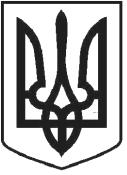 УКРАЇНАЧОРТКІВСЬКА МІСЬКА РАДАСОРОК ВОСЬМА СЕСІЯ СЬОМОГО СКЛИКАННЯРІШЕННЯвід 11 грудня2018року№ 1317м. ЧортківПро затвердження оціночної вартості земельної ділянки несільськогосподарського призначення площею 0,0300 га, що продається Окіпному Ярославу Романовичу по вул. Богдана Хмельницького,14-А в м. ЧортковіРозглянувши звернення Окіпного Я.Р., рішення міської ради №1257 від 07.11.2018 року, на підставі звіту про експертну грошову оцінку, відповідно до ст.12, 81, 91, 127, 128, 201 Земельного кодексу України, керуючись п. 34 ч. 1 ст. 26 Закону України «Про місцеве самоврядування в Україні», міська радаВИРІШИЛА:1.Затвердити оціночну вартість земельної ділянки по вул. Богдана Хмельницького,14-А в м. Чорткові в сумі 59606,00грн (п’ятдесят дев’ять тисяч шістсот шість гривень 00 копійок) у розрахунку 198,69грн ( сто дев’яносто вісім гривень 69 коп.) за 1 (один) кв.м.2.Продати земельну ділянку площею 0,0300 га по вул. Богдана Хмельницького,14-А в м. Чорткові в сумі 59606,00грн (п’ятдесят дев’ять тисяч шістсот шість гривень 00 копійок) Окіпному Ярославу Романовичу.Зобов’язати Окіпного Ярослава Романовича:3.1.Укласти в місячний термін договір купівлі-продажу вищевказаної земельної ділянки з Чортківською міською радою (повноваження на укладення договору купівлі-продажу земельної ділянки надати міському голові Шматьку В.П.);3.2.Своєчасно сплачувати земельний податок, використовувати земельну ділянку за її цільовим призначенням, дотримуватись меж земельної ділянки та правил добросусідства.4.Встановити, що в разі невиконання п.3 даного рішення, воно втрачає чинність.5.Копію рішення направити в відділ Держгеокадастру у Чортківському районі та заявнику.6.Контроль за виконанням рішення покласти на постійну комісію з питань містобудування, земельних відносин, екології та сталого розвитку, комісію з питань бюджету, фінансів, цін та комунального майна міської ради.Секретар міської ради	Я.П. ДЗИНДРА